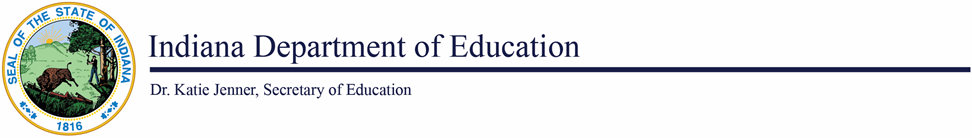 SCHOOL AND COMMUNITY NUTRITIONFOOD SERVICE FUNDS REQUEST FOR APPROVAL OF CAPITAL FOOD SERVICE EQUIPMENT EXPENDITURES(Rev. 01-19)INSTRUCTIONS: Complete all fields and email to: SCNFINANCE@DOE.IN.GOVThis form constitutes proof of request for prior approval as required by 2 CFR Part 225, Appendix B, Section15. Keep this information in your program records for five (5) years plus the current year and have it available for the next Administrative Review of your school nutrition programs.I CERTIFY, as the authorized representative listed below, that to the best of my knowledge, the information on this form is complete, accurate, and is not misleading in any respect.Briefly explain the reason for the renovation:Briefly outline plan and identify building location of request (If additional space is needed, attached another page).   Also, attach a copy of your School Food Authority’s (SFA) Captialization Policy:
*The above-requested equipment is considered an Emergency Purchase if purchase is necessary to continue providing, without significant interruption, meals for students.Attach a copy of the specifications for each piece of equipment identified above.Note that all allowable expenses are subject to all of the cost principles in 2 CFR Part 225, Appendix A;  failure to abide by Appendix A will result in the expenditure being disallowed and the Local Education Agency’s (LEA’s) general fund reimbursing the  nonprofit school food service account (School Meals Program Fund). Furthermore, if the replaced items are to be sold, federal regulations require that you use the proceeds from their disposal to offset the cost of the new items.The U.S. Department of  Agriculture (USDA) prohibits  discrimination against its customers, employees, and applicants for employment on the bases of race, color, national origin, age, disability, sex, gender identity, religion, reprisal, and where applicable,  political beliefs, marital status, familial or parental status, sexual orientation, or all or part of an individual’s income is derived from any public assistance program, or protected genetic information in employment or in any program or activity conducted or funded   by the Department. (Not all prohibited bases will apply to all programs and/or employment activities.)If you wish to file a Civil Rights program complaint of discrimination, complete the USDA Program Discrimination Complaint Form, found online at http://www.ascr.usda.gov/complaint_filing_cust.html, or at any USDA office, or call (866) 632-9992 to request the form. You may also write a letter containing all of the information requested in the form. Send your completed complaint form or letter to us by mail at U.S. Department of Agriculture, Director, Office of Adjudication, 1400 Independence Avenue,  S.W.,  Washington, DC 20250-9410, by fax (202) 690-7442 or email at program.intake@usda.gov.Individuals who are deaf, hard of hearing or have speech disabilities may contact USDA through the Federal Relay Service at (800) 877-8339; or (800) 845-6136 (Spanish). USDA is an equal opportunity provider and employer.Federal regulations 2 CFR Part 225 (OMB Circular A‐87) Appendix B, Section 15. See page 51917: http://www.whitehouse.gov/sites/default/files/omb/assets/omb/fedreg/2005/083105_a87.pdfGENERAL INFORMATIONGENERAL INFORMATIONGENERAL INFORMATIONGENERAL INFORMATIONSponsor Number:School Food Authority (SFA) NameSchool Food Authority (SFA) NameContact Person First & Last NameContact Person First & Last NameContact Person First & Last NameContact Person First & Last NamePositionPositionPositionPhone No. Area/No./Ext.Phone No. Area/No./Ext.Email AddressEmail AddressWhat is the SFA's Capitalization Threshold for Equipment Purchases?What is the SFA's Capitalization Threshold for Equipment Purchases?Does This Request Exceed SFA's Capitalization Threshold or $5,000? Yes                   No            Does This Request Exceed SFA's Capitalization Threshold or $5,000? Yes                   No            Does This Request Exceed SFA's Capitalization Threshold or $5,000? Yes                   No            Does This Request Exceed SFA's Capitalization Threshold or $5,000? Yes                   No            Does This Request Exceed SFA's Capitalization Threshold or $5,000? Yes                   No            Does This Request Exceed SFA's Capitalization Threshold or $5,000? Yes                   No            Request Includes Equipment Found on the IDOE Preapproved Equipment ListRequest Includes Equipment Found on the IDOE Preapproved Equipment ListRequest Includes Equipment Found on the IDOE Preapproved Equipment ListRequest Includes Equipment Found on the IDOE Preapproved Equipment ListRequest Includes Equipment Found on the IDOE Preapproved Equipment ListRequest Includes Equipment Found on the IDOE Preapproved Equipment ListWhat is the SFA's Capitalization Threshold for Equipment Purchases?What is the SFA's Capitalization Threshold for Equipment Purchases?Does This Request Exceed SFA's Capitalization Threshold or $5,000? Yes                   No            Does This Request Exceed SFA's Capitalization Threshold or $5,000? Yes                   No            Does This Request Exceed SFA's Capitalization Threshold or $5,000? Yes                   No            Does This Request Exceed SFA's Capitalization Threshold or $5,000? Yes                   No            Does This Request Exceed SFA's Capitalization Threshold or $5,000? Yes                   No            Does This Request Exceed SFA's Capitalization Threshold or $5,000? Yes                   No             Yes	 No Yes	 No Yes	 NoIf yes to this question, request form is not needed.If yes to this question, request form is not needed.If yes to this question, request form is not needed.Does This Request Meet the Federal Regulations 2 CFR Part 225 (OMB Circular A‐87) Appendix B, Section 15? See reference on next page.    Yes          NoDoes This Request Meet the Federal Regulations 2 CFR Part 225 (OMB Circular A‐87) Appendix B, Section 15? See reference on next page.    Yes          NoDoes This Request Meet the Federal Regulations 2 CFR Part 225 (OMB Circular A‐87) Appendix B, Section 15? See reference on next page.    Yes          NoDoes This Request Meet the Federal Regulations 2 CFR Part 225 (OMB Circular A‐87) Appendix B, Section 15? See reference on next page.    Yes          NoDoes This Request Meet the Federal Regulations 2 CFR Part 225 (OMB Circular A‐87) Appendix B, Section 15? See reference on next page.    Yes          NoDoes This Request Meet the Federal Regulations 2 CFR Part 225 (OMB Circular A‐87) Appendix B, Section 15? See reference on next page.    Yes          NoDoes This Request Meet the Program Regulations Located at 7 CFR Parts 210.14 (a)? See reference on next page.                 Yes                   NoDoes This Request Meet the Program Regulations Located at 7 CFR Parts 210.14 (a)? See reference on next page.                 Yes                   NoDoes This Request Meet the Program Regulations Located at 7 CFR Parts 210.14 (a)? See reference on next page.                 Yes                   NoDoes This Request Meet the Program Regulations Located at 7 CFR Parts 210.14 (a)? See reference on next page.                 Yes                   NoDoes This Request Meet the Program Regulations Located at 7 CFR Parts 210.14 (a)? See reference on next page.                 Yes                   NoDoes This Request Meet the Program Regulations Located at 7 CFR Parts 210.14 (a)? See reference on next page.                 Yes                   NoDoes This Request Meet the Program Regulations Located at 7 CFR Parts 210.14 (a)? See reference on next page.                 Yes                   NoIf the answer is “No” to either of these two questions, the request is not allowable.Will This Purchase be Used to Benefit Any Program Other Than the School Nutrition Programs?  Yes, If yes, enter the percentage used by each program.                  NoWill This Purchase be Used to Benefit Any Program Other Than the School Nutrition Programs?  Yes, If yes, enter the percentage used by each program.                  NoWill This Purchase be Used to Benefit Any Program Other Than the School Nutrition Programs?  Yes, If yes, enter the percentage used by each program.                  NoWill This Purchase be Used to Benefit Any Program Other Than the School Nutrition Programs?  Yes, If yes, enter the percentage used by each program.                  NoSchool Nutrition Programs PercentSchool Nutrition Programs PercentSchool Nutrition Programs PercentOther Programs PercentOther Programs PercentDescribe Other ProgramsDescribe Other ProgramsDescribe Other ProgramsDescribe Other ProgramsDescribe Other ProgramsWill this improvement add to the permanent value of the property or appreciably prolong intended life.           Yes          NoWill this improvement add to the permanent value of the property or appreciably prolong intended life.           Yes          NoWill this improvement add to the permanent value of the property or appreciably prolong intended life.           Yes          NoWill this improvement add to the permanent value of the property or appreciably prolong intended life.           Yes          NoIs this renovation necessary to keep the equipment maintained in good working condition?    Yes          NoIs this renovation necessary to keep the equipment maintained in good working condition?    Yes          NoIs this renovation necessary to keep the equipment maintained in good working condition?    Yes          NoIs this renovation necessary to keep the equipment maintained in good working condition?    Yes          NoSIGNATURESSIGNATURESSIGNATURESSIGNATURESName of Authorized Representative Print First & Last NameName of Authorized Representative Print First & Last NameName of Authorized Representative Print First & Last NameName of Authorized Representative Print First & Last NameTitleTitleTitleTitleTitleSignature of Authorized RepresentativeSignature of Authorized RepresentativeSignature of Authorized RepresentativeSignature of Authorized RepresentativeDate SignedDate SignedDate SignedMo./Day/Yr.Mo./Day/Yr.REQUESTED EQUIPMENTREQUESTED EQUIPMENTREQUESTED EQUIPMENTREQUESTED EQUIPMENTREQUESTED EQUIPMENTSponsor  No. School Food Authority Name      EquipmentProcurement Method UsedQuantityQuantityExpected CostTotalAdditional Funding Source (If applicable)ReplacementReplacement* Check If Emergency PurchaseAnticipated Purchase Date Mo./Day/Yr.Anticipated Purchase Date Mo./Day/Yr.Approved by IDOEApproved by IDOEApproved by IDOE$0.00$0.00$0.00$0.00$0.00FEDERAL REGULATIONS